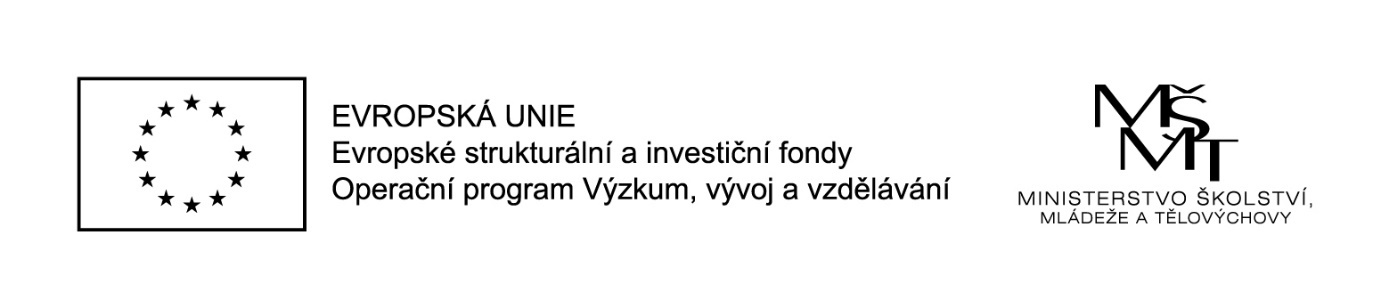 Naše škola realizuje projekt Inovativní škola II., reg.č. CZ.02.3.68/0.0/0.0/18_063/0014332-01 podpořený z výzvy MŠMT Podpora škol formou projektů zjednodušeného vykazování – Šablony pro MŠ a ZŠ II. Projekt je zaměřen na: ZŠ: osobnostně sociální a profesní rozvoj pedagogů –DVPP), extrakurikulární rozvojové aktivity v ZŠ – doučování, čtenářský klub, klub zábavné logiky a deskových her, rozvojové aktivity v ZŠ – projektový den ve škole , spolupráce s rodiči žáků ZŠ a veřejností - odborně zaměřená tematická setkávání a spolupráce s rodiči žáků ZŠ.Hlavními cíli projektu je zlepšení kvality vzdělávání a výsledků žáků v klíčových kompetencích.Tento projekt je spolufinancován EU. 